                         KİTAP ÖZET FORMU (LİSELER)                       /Tarih: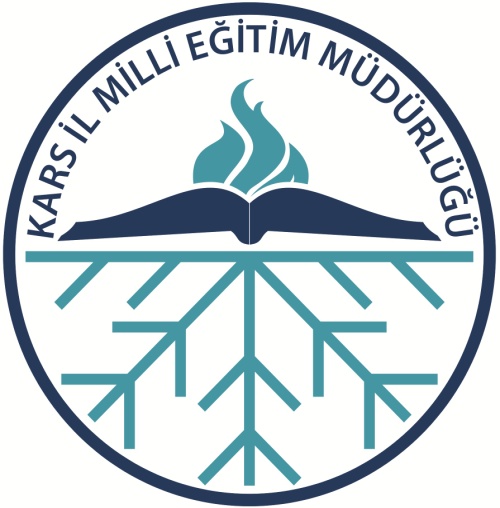 Öğrencinin Adı SoyadıOkuluSınıfı ve Numarası KİTAP İLE İLGİLİ BİLGİLERKİTAP İLE İLGİLİ BİLGİLERKitabın AdıYazarıTürü-Sayfa SayısıOkumaya Başladığım TarihOkumayı Bitirdiğim TarihYayınevi, Basım Yılı Ve YeriYazarın Okuduğum Diğer KitaplarıKİTAP İLE İLGİLİ DUYGULAR DÜŞÜNCELERKİTAP İLE İLGİLİ DUYGULAR DÜŞÜNCELERKonusuOlayın Geçtiği Yer ve ZamanKişiler ve ÖzellikleriKitabın Kısaca ÖzetiKitaptaki En Beğendiğim İfadelerKitaptan Çıkardığım SonuçKitap Hakkındaki Yorumum